DATA REQUEST FOR FEDERAL HIGHWAY ADMINISTRATION (FHWA) 
– National Performance Management Research Data Set (NPMRDS)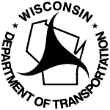 Wisconsin Department of TransportationDT1190        1/2018PURPOSEThe purpose of this form is to request access to the Federal Highway Administration (FHWA) National Performance Management Research Data Set (NPMRDS)v1. Version one data is available through January 2017. Submittal of this form indicates that you have read and agree to its usage within the limits defined below. Data may not be used for purposes other than indicated by the agreement. Please review the following terms and conditions for application of the requested data and complete the fields below.FHWA NPMRDS USAGE TERMS AND CONDITIONSThe Data may be used:to support performance management activities such as creating performance indicators, measures and evaluations;to disseminate summaries of the Data to the public consistent with WisDOT’s transportation planning, programming, management and operations responsibilities as they pertain to performance management activities;in transportation planning and operational analyses, service and data quality validation analyses;in applications for WisDOT’s internal business;to provide a copy of a spreadsheet of the data used in developing a plan or capital program based in part or on performance measurement if requested for validation of decisional materials.The Data may not be used to make data sets or aggregated average travel time databases publicly available. The intent of this license is to enable WisDOT to provide summaries and statistics based on the Data, not to provide the Data in a form that would enable unlicensed parties to build databases of the Data.CONTRACTORSAuthorized users may grant contractors the right to use Data for work performed for WisDOT under the Purpose defined above. WisDOT shall be responsible for the performance of its contractors and contractors must be bound to preserve the confidentiality and security of Data on terms defined here. WisDOT may archive Data for an unlimited period of time for use only for the Purpose.RESTRICTIONSUsers shall not (a) sell or share Data with other public entities except as required to fulfill the Purpose; (b) sell, disclose or otherwise transfer Data to private parties except to contractors to the extent expressly permitted above; (c) disassemble, decompile, alter or otherwise reverse engineer Data; (d) combine, incorporate, utilize, or distribute Copies of Data with or in connection with any product or system which, alone or in combination with such Copies, infringes any other person's or entity's intellectual property rights or any other rights; (e) export from anywhere any part of Data or any direct product thereof except in compliance with, and with all licenses and approvals required under, applicable export laws, rules and regulations; or (f) use Data in any manner not expressly authorized herein.Requestor NameOrganizationList the individuals and their affiliations with whom you will be sharing this Data.List the individuals and their affiliations with whom you will be sharing this Data.Use/Application of Data (Please describe what your application will include for this Data. This will allow us to understand the value of this Data set and refine the format for its storage and distribution)Use/Application of Data (Please describe what your application will include for this Data. This will allow us to understand the value of this Data set and refine the format for its storage and distribution)Submit this data request to:
elizabeth1.schneider@dot.wi.gov.If approved, you will receive access to the data via the WisTransPortal (request an account at http://transportal.cee.wisc.edu/services/accounts/). Instructions for accessing the Data are included on the site. For additional information, contact us at here-data@topslab.wisc.edu.